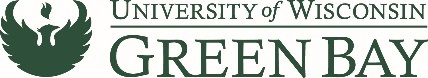 
University Staff CommitteeMeeting AgendaFebruary 18, 2021, 10:00 – 11:30 a.m.Virtually on TEAMS
Call to orderRoll callApproval of Minutes (see attached)Treasurer’s Report & Update – Dolly Jackson (see attached)HR Report – Julie Flenz (see attached)Old BusinessEvaluations - COVID Rubric Update and FeedbackNew BusinessWorkplace Conduct Policy  Committee ReportsElection Committee – Holly KeenerPersonnel Committee – Brenda BeckProfessional Development Committee – Kaitlyn O’ClaireUW System University Staff Representative – Teri TernesUC – Sue MachucaJoint Governance – Teri Ternes Strategic Budgeting Committee – Monika PynakerChancellor Alexander (11:00 am) – Campus update followed by Q&AAdjournmentThe next USC meeting will be March 18, 2021 at 10:00am, virtually on TEAMS.